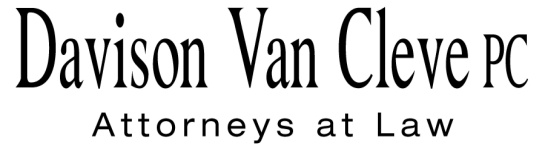 TEL (503) 241-7242     ●     FAX (503) 241-8160     ●     jog@dvclaw.com333 S.W. TaylorPortland, OR 97204March 1, 2017Via Electronic Filing and Federal ExpressMr. Steven V. KingExecutive DirectorWashington Utilities & Transportation Commission1300 S. Evergreen Pk. Dr. S.W.P. O. Box 47250Olympia, WA  98504-7250Re:	WUTC v. PSEDockets UE-170033 and UE-170034 (Consolidated)Dear Mr. King:		Please find enclosed the original and eleven (11) copies of the Protective Order Signatory Pages for Tyler C. Pepple, Patrick J. Oshie, and Bradley G. Mullins on behalf of the Industrial Customers of Northwest Utilities (“ICNU”) in the above-referenced dockets. 		Please note that ICNU originally filed its Protective Order signatory pages for Mr. Pepple and Mr. Mullins on February 2, 2017.  It has recently come to ICNU’s attention that Attachments A and B to the Protective Order incorrectly referenced dockets UE-160228 and UG-160229.  Accordingly, ICNU has updated Attachments A and B to reflect the correct dockets in this proceeding and is re-submitting the signatory pages for Mr. Pepple and Mr. Mullins, along with the signatory page for Mr. Oshie.		Thank you for your assistance.  If you have any questions, please do not hesitate to call.						Sincerely,						/s/ Jesse O. Gorsuch						Jesse O. GorsuchEnclosuresCERTIFICATE OF SERVICEI hereby certify that I have this day served the attached Protective Order Signatory Pages of the Industrial Customers of Northwest Utilities upon the parties below via electronic mail and by First Class U.S. Mail, postage prepaid.DATED this 1st day of March, 2017.Davison Van Cleve, P.C.	/s/ Jesse O. GorsuchJesse O. GorsuchKen Johnson 
Director – Rates & Regulatory Affairs
Puget Sound EnergyP.O. Box 97034, PSE-08NBellevue, WA 98009-9734ken.s.johnson@pse.comWUTCBrett P. ShearerSally BrownJennifer Cameron-RulkowskiChristopher M. CaseyAndrew J. O’ConnellJeffrey RobersonWUTC
1400 S. Evergreen Park Drive SW PO Box 40128
Olympia, WA 98504-7250bshearer@utc.wa.govsbrown@utc.wa.govjcameron@utc.wa.gov
ccasey@utc.wa.govaoconnel@utc.wa.govSierra ClubTravis Ritchie
Attorney
Sierra Club
2101 Webster
Oakland, CA 94612
travis.ritchie@sierraclub.org(via e-mail only)Federal Executive AgenciesRita M. LiottaCounsel for the FEADepartment of the NavyOne Avenue of the Palms, Suite 161San Francisco, CA 94130Rita.liotta@navy.mil(via e-mail only)Northwest Industrial Gas UsersChad M. Stokes		Tommy A. BrooksCable Huston	LLP1001 SW Fifth Avenue, Suite 2000Portland, OR 97204-1136cstokes@cablehuston.comtbrooks@cablehuston.comNorthwest Industrial Gas UsersEdward FinkleaExecutive DirectorNorthwest Industrial Gas Users545 Grandview DriveAshland, OR 97520efinklea@nwigu.orgThe Kroger Co.Kurt J. Boehm, Esq.Jody Kyler Cohn, Esq.BOEHM, KURTZ & LOWRY36 East Seventh Street, Suite 1510Cincinnati, Ohio 45202kboehm@BKLlawfirm.comjkylercohn@BKLlawfirm.comFederal Executive AgenciesKay DavoodiLarry AllenMakda SolomonUtility Rates and Studies OfficeNaval Facilities Engineering Command-HQ1322 Patterson Ave SE, Suite 1000Washington Navy Yard, DC 20374-5065khojasteh.davoodi@navy.millarry.r.allen@navy.milmakda.solomon@navy.mil(via e-mail only)State of MontanaRobert M. McKennaBrian T. MoranOrrick, Sutcliffe & Herrington 701 Fifth Avenue, Suite 5600Seattle, WA 98104rmckenna@orrick.combrian.moran@orrick.com(via e-mail only)Puget Sound EnergySheree S. CarsonJason KuzmaDonna BarnettPerkins Coie, LLP10885 N.E. Fourth St.Bellevue, WA 98004-5579scarson@perkinscoie.comjkuzma@perkinscoie.comdbarnett@perkinscoie.compsedrs@perkinscoie.comPublic CounselLisa W. GafkenArmikka R. BryantOffice of the Attorney General800 Fifth Avenue STE 2000Seattle, WA 98104-3188LisaW4@atg.wa.govArmikkaB@atg.wa.govThe Energy ProjectSimon J. ffitchAttorney at Law321 High School Rd. NESuite D3, Box No. 383Bainbridge Island, WA 98110simon@ffitchlaw.comNucor Steel SeattleDamon E. Xenopoulos, Esq.Shaun C. Mohler, Esq.Stone Mattheis Xenopoulos & Brew, PC1025 Thomas Jefferson Street, N.W.Suite 800 WestWashington, DC 20007dex@smxblaw.comscm@smxblaw.comNW Energy CoalitionJoni BoshWendy Gerlitz811 First Avenue, Suite 305Seattle, WA 98104joni@nwenergy.orgwendy@nwenergy.org(via e-mail only)Renewable NorthwestDina Dubson KelleySilvia Tanner421 SW 6th Avenue, Suite 1125Portland, OR 97204dina@renewablenw.orgsilvia@renewablenw.org(via e-mail only)Natural Resources Defense Council Noah LongChuck Magraw501 8th AvenueHelena, MT 59601nlong@nrdc.orgc.magraw@bresnan.net(via e-mail only)Earthjustice Northwest OfficeAmanda W. GoodinAnna M. SewellKristen L. Boyles705 Second Avenue, Suite 203Seattle, WA  98104agoodin@earthjustice.orgasewell@earthjustice.orgkboyles@earthjustice.org(via e-mail only)